Государственное автономное учреждение дополнительного профессионального образования Ярославской области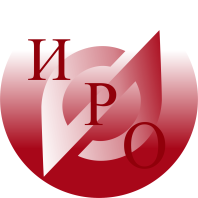 «Институт развития образования»кафедра профессионального  образованиянабирает слушателей на курсыпрофессиональной переподготовки по специальности «Педагог профессиональной образовательной организации» (300 часов)Программа предназначена для обучения лиц со средним профессиональным и высшим профессиональным образованием, не имеющих педагогического образования.        Диплом о профессиональной переподготовке дает право на ведение профессиональной деятельности в сфере профессионального  образования.В программе  представлены 7 модулей: 1. Методологические и нормативно-правовые основы современного профессионального образования, 2 .Педагогическая пропедевтика,  3. Организационно-педагогическое сопровождение группы (курса) обучающихся, 4. Проектирование образовательного процесса, 5. Организация учебной деятельности обучающихся, 6 .Педагогический контроль и оценка освоения образовательной программы (ФОС), 7.Стажировка в профессиональной образовательной организации. Программа направлена на формирование и развитие компетенций педагогических работников СПО по реализации процесса обучения профессии/ специальности в соответствии с требованиями, современных   нормативных документов,  в полной мере отражает требования Приказа Минтруда России от 08.09.2015 N 608н "Об утверждении профессионального стандарта "Педагог профессионального обучения, профессионального образования и дополнительного профессионального образования".  Форма обучения: очно-заочная.Срок обучения: 9  мес.  (c апреля 2017 г. по декабрь 2017 г.).Стоимость обучения - 12500 руб. ( зависит от комплектования группы)Адрес: г. Ярославль,  ул. Богдановича,  д.16 каб. 321Контакты: Харавинина Любовь Николаевна,  зав. кафедрой профессионального  образования   Смирнова Юлия Викторовна,  ассистент кафедры профессионального образования Тел.:(8-4852) 45-97-92
E-mail: smirnova-j@iro.yar.ru